生物多样性和生态系统服务政府间科学与政策平台全体会议第七届会议2019年4月29日至5月4日，巴黎临时议程*项目12通过本届会议的各项决定和报告生物多样性和生态系统服务政府间科学与政策平台全体会议第七届会议各项决定草案 		秘书处的说明		导言本说明中提出各项决定草案，供生物多样性和生态系统服务政府间科学与政策平台（生物多样性平台）全体会议第七届会议审议。本说明由执行秘书编写，以协助全体会议拟定有关本届会议议程项目的决定以待通过。各项决定草案遵循全体会议往届会议通过的决定的结构。本说明中指明了预计将在临时议程（IPBES/7/1/Rev.1）哪个项目下审议所涉决定草案。 	  一、 	决定草案：第一份工作方案结束时对生物多样性和生态系统服务政府间科学与政策平台的审查全体会议不妨在临时议程项目8下审议关于第一份工作方案结束时对生物多样性平台的审查的决定草案，如下：全体会议，欢迎执行秘书关于生物多样性和生态系统服务政府间科学与政策平台第一份工作方案执行情况的报告， 赞赏地肯定所有参与执行生物多样性平台第一份工作方案的专家作出的杰出贡献，并感谢他们及其所在机构为此做出的不懈努力， 回顾IPBES-5/2号决定，其中核准了第一份工作方案结束时对平台进行审查的职权范围， 又回顾IPBES-6/1号决定第八节，其中表示注意到内部审查团队编写的报告， 1.	表示注意到为执行内部审查团队编写的报告所提建议而开展的活动； 2.	欢迎审查小组就第一份工作方案结束时对平台的审查编写的报告； 3.	又欢迎多学科专家小组和主席团对上文第2段所提及报告的答复以及执行秘书对该报告的答复； 4.	请主席团、多学科专家小组和执行秘书在执行2030年前平台工作方案时酌情考虑审查小组提出的建议，并在全体会议第八届会议上通报所取得的进展。 	二、	决定草案：2030年前生物多样性和生态系统服务政府间科学与政策平台工作方案全体会议不妨在临时议程项目9下审议关于2030年前平台工作方案的决定草案，如下： 全体会议， 回顾IPBES-5/3号决定和IPBES-6/2号决定， 赞赏地肯定主席团和多学科专家小组为编写2030年前平台工作方案所做的努力，以及生物多样性和生态系统服务政府间科学与政策平台的成员和利益攸关方为此所作的贡献，欢迎包括生物多样性和生态系统服务相关多边环境协定的有关机构在内的各方就短期优先事项和较长期的战略需要提出的请求、意见和建议，表示注意到多学科专家小组和主席团编写的报告 载有按照IPBES-6/2号决定编写的、按优先顺序排列的请求、意见和建议清单，以及IPBES-1/3号决定所载关于接收提交给平台的请求并排列优先顺序的程序，1.	通过本决定附件[ ]所载2030年前平台工作方案； 2.	决定发起两轮就工作方案提出更多请求、意见和建议的呼吁，其中第一轮所征集的结果供全体会议第十届会议审议，另一轮所征集的结果供全体会议在工作方案中期阶段审议；  一2030年前平台工作方案的执行情况1.	决定根据载于IPBES-7/[ ]号决定的核定预算，继续推进该工作方案的执行；2.	请执行秘书向全体会议第八届会议提交一份根据本决定执行工作方案的进展报告；二评估知识1.	批准生物多样性和生态系统服务全球评估报告的决策者摘要，并接受该报告的各个章节，包括各章的执行摘要； 2.	又批准根据平台交付品编写程序并基于评估范围初步界定报告而确定的生物多样性、水、粮食和健康之间相互关系专题评估范围界定流程，以供全体会议第八届会议审议，并决定考虑在四年期间开展该评估，其中包括在特殊情况下，在各国政府最终审查决策者摘要之前，由各国政府和专家对决策者摘要的草案进行补充审查；3.	还批准根据平台交付品编写程序并基于评估范围初步界定报告而确定的关于企业对生物多样性及自然对人类贡献的影响和依赖程度的方法评估范围界定流程，以供全体会议第八届会议审议，并决定考虑在两年期间遵循快速流程开展该评估； 4.	同意根据平台交付品编写程序中规定的技术文件审批过程并基于关于技术文件的概念说明，以下述材料为基础，与政府间气候变化专门委员会合作编写一份关于生物多样性和气候变化的联合技术报告：关于生物多样性和生态系统服务的区域评估和全球评估，关于土地退化和恢复的评估，以及政府间气候变化专门委员会已完成的相关评估，包括其关于全球变暖超过工业化前水平1.5摄氏度的影响和全球温室气体排放相关途径的特别报告、其第五次评估报告（其中包括该委员会的三个工作组报告）、其关于气候变化、荒漠化、土地退化、可持续土地管理、粮食安全和陆地生态系统中温室气体通量问题的特别报告； 5.	邀请政府间气候变化专门委员会考虑核可编写该技术文件，作为专门委员会和生物多样性平台的联合技术文件； 6.	请生物多样性平台主席和执行秘书与政府间气候变化专门委员会主席和秘书进行联络，以便根据专门委员会和生物多样性平台的可适用规定，制定联合编写该技术文件的适当模式； 7.	请执行秘书考虑到生物多样性平台各个工作队和专家小组的工作，定期更新评估报告编写指南；三建设能力	1.	回顾IPBES-2/5号决定第一节第1段关于设立能力建设工作队的内容，并延长这个负责依照本决定附件[ ]规定的修订职权范围执行2030年前平台工作方案的交付品2(a)、2(b)和2(c)的工作队的任务期限，同时请主席团和专家小组通过平台秘书处，依照上述职权范围组建该工作队；2.	决定在全体会议第十届会议上审查该工作队的任务和职权范围；3.	注意到能力建设工作队关于2019年和2020年的下一步行动；四加强知识基础	1.	回顾IPBES-2/5号决定第二节第2段关于设立知识和数据工作队的内容，并延长这个负责依照本决定附件[ ]规定的修订职权范围执行2030年前平台工作方案的交付品3(a)的工作队的任务期限，同时请主席团和专家小组通过平台秘书处，依照上述职权范围组建这一工作队；	2.	又回顾IPBES-2/5号决定第二节第1段关于设立土著和地方知识工作队的内容，并延长这个负责依照本决定附件[ ]规定的修订职权范围执行2030年前平台工作方案的交付品3(b)的工作队的任务期限，并请主席团和专家小组通过平台秘书处，依照上述职权范围组建这一工作队；3.	决定在全体会议第十届会议上审查知识和数据工作队以及土著和地方知识工作队的任务和职权范围；4.	注意到知识和数据工作队以及土著和地方知识工作队关于2019年和2020年的下一步行动；五支持政策 	1.	设立一个负责依照本决定附件[ ]规定的职权范围执行2030年前平台工作方案的交付品4(a)的政策工具和方法工作队，并请主席团和专家小组通过平台秘书处，依照上述职权范围组建这一工作队；2.	又设立一个负责依照本决定附件[ ]规定的职权范围执行2030年前平台工作方案的交付品4(b)的情景设想和模型工作队，并请主席团和专家小组通过平台秘书处，依照上述职权范围组建这一工作队；3.	决定在全体会议第十届会议上审查政策工具和方法工作队以及情景设想和模型工作队的任务和职权范围； 4.	注意到政策工具和方法工作队以及情景设想和模型工作队关于2019年和2020年的下一步行动；六审查成效1.	回顾平台的一项运行原则指出，将根据全体会议的决定，定期对平台的效率和成效进行独立审查和评价，必要时可做出调整； 2.	请执行秘书就在第一份工作方案结束时对平台的审查进程，征求平台成员和利益攸关方的意见；3.	请主席团和多学科专家小组参照平台成员和利益攸关方针对本节第1段所述进程所表达的意见，审查在第一份工作方案完成时对平台的审查进程； 4.       又请主席团和多学科专家小组拟定一项平台中期审查职权范围草案，供全体会议第九届会议审议；七对工作方案的技术支持请秘书处与主席团磋商，依据 IPBES-7/[ ]号决定附件所载的核定预算，为落实工作方案所需的技术支持做出必要的机制安排。  	三、	决定草案：财政和预算安排全体会议不妨在临时议程项目7下审议关于财政和预算安排的决定草案，如下： 全体会议， 欢迎生物多样性和生态系统服务政府间科学与政策平台全体会议第六届会议以来收到的现金和实物捐助， 注意到本决定附件所载表[ ]、表[ ]和表[ ] 所列的迄今收到的现金和实物捐助的情况， 又注意到为2018年之后的期间所作认捐， 还注意到本决定附件所载表[ ]和表[ ] 所列的2017-2018两年期支出情况，以及这两年期实现的费用节省水平， 1.	邀请各国政府、联合国各机构、全球环境基金、其他政府间组织、利益攸关方和其他有能力提供捐助的各方，包括区域经济一体化组织、私营部门和基金会，向平台信托基金认捐和捐款，并提供实物捐助，以支持平台的工作； 	2.	请执行秘书在主席团的指导下，向全体会议第八届会议报告2018-2019两年期的支出情况以及筹资相关活动； 	3.	通过本决定附件的表[ ]所载2019年订正预算，金额为[ ]美元； 	4.	通过本决定附件的表[ ]所载2020年临时预算，金额为[ ]美元； 	四、	决定草案：全体会议的安排以及今后届会的日期和地点全体会议不妨在临时议程项目10下审议关于全体会议的安排以及今后届会的日期和地点的决定草案，如下： 全体会议决定全体会议第八届会议将于2020年[   ]至[   ]召开；	2.	又决定赞赏地接受[    ]政府提出的在[   ]主办全体会议第八届会议的意向，但此前需成功缔结东道国协定；3.	请执行秘书与[   ]政府磋商，根据联合国大会第40/243号决议并按照联合国ST/AI/342号行政指示的规定，谈判订立东道国协定，以期尽快达成和签署东道国协定，并与东道国密切合作安排全体会议第八届会议，以及邀请生物多样性和生态系统服务政府间科学与政策平台成员和观察员参加会议；4.	邀请有能力的成员考虑主办定于2021年举行的全体会议第九届会议；5.	请执行秘书在主席团指导下，与可能在全体会议第八届会议召开前提出申办全体会议第九届会议的平台成员进行磋商；6.	又请执行秘书向全体会议第八届会议报告上文第5段所述磋商的进展情况，以便全体会议在该届会议上就其第九届会议的日期和地点做出决定；	7.	表示注意到本决定附件所载全体会议第八届会议的临时议程草案； 8.	请执行秘书邀请各成员和按IPBES-5/4号决定准予强化参与的观察员在2019年7月1日前，就全体会议第八届会议的拟议工作安排提供书面意见； 9.	又请执行秘书根据全体会议第七届会议期间收到的意见以及应本决定第8段所述邀请提交的书面意见，确定全体会议第八届会议的拟议工作安排。联合国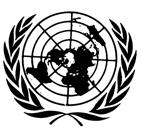 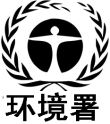 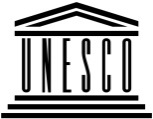 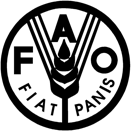 联合国粮食及农业组织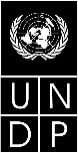 BESIPBES/7/1/Add.2IPBES/7/1/Add.2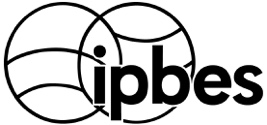 生物多样性和生态系统服务政府间科学与政策平台生物多样性和生态系统服务政府间科学与政策平台生物多样性和生态系统服务政府间科学与政策平台生物多样性和生态系统服务政府间科学与政策平台生物多样性和生态系统服务政府间科学与政策平台生物多样性和生态系统服务政府间科学与政策平台Distr.: General5 March 2019ChineseOriginal: EnglishDistr.: General5 March 2019ChineseOriginal: English